Matemática 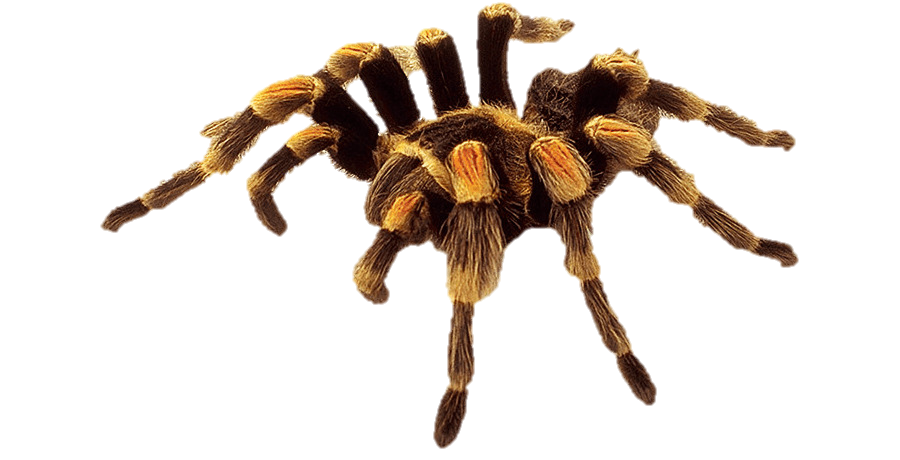 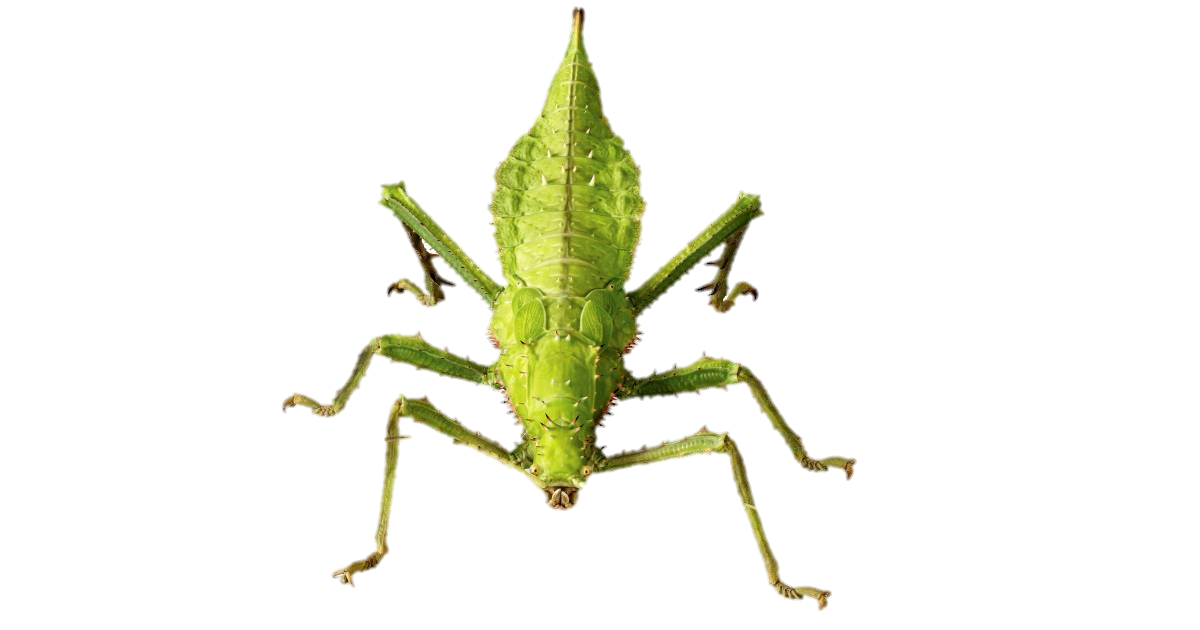 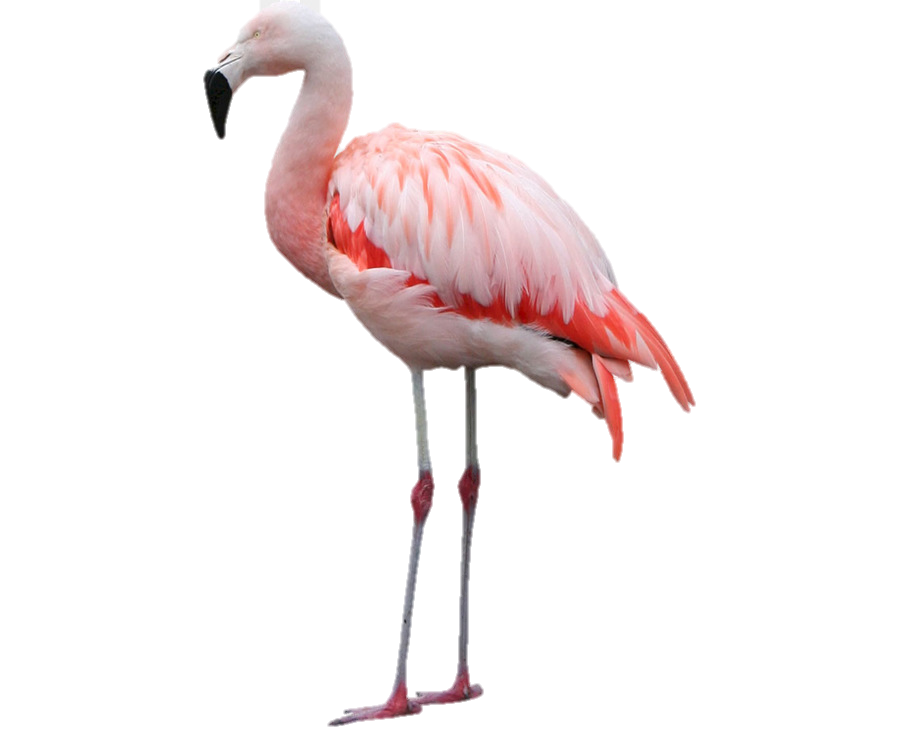 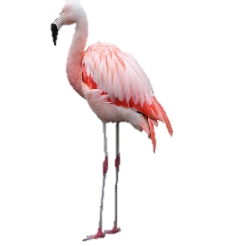 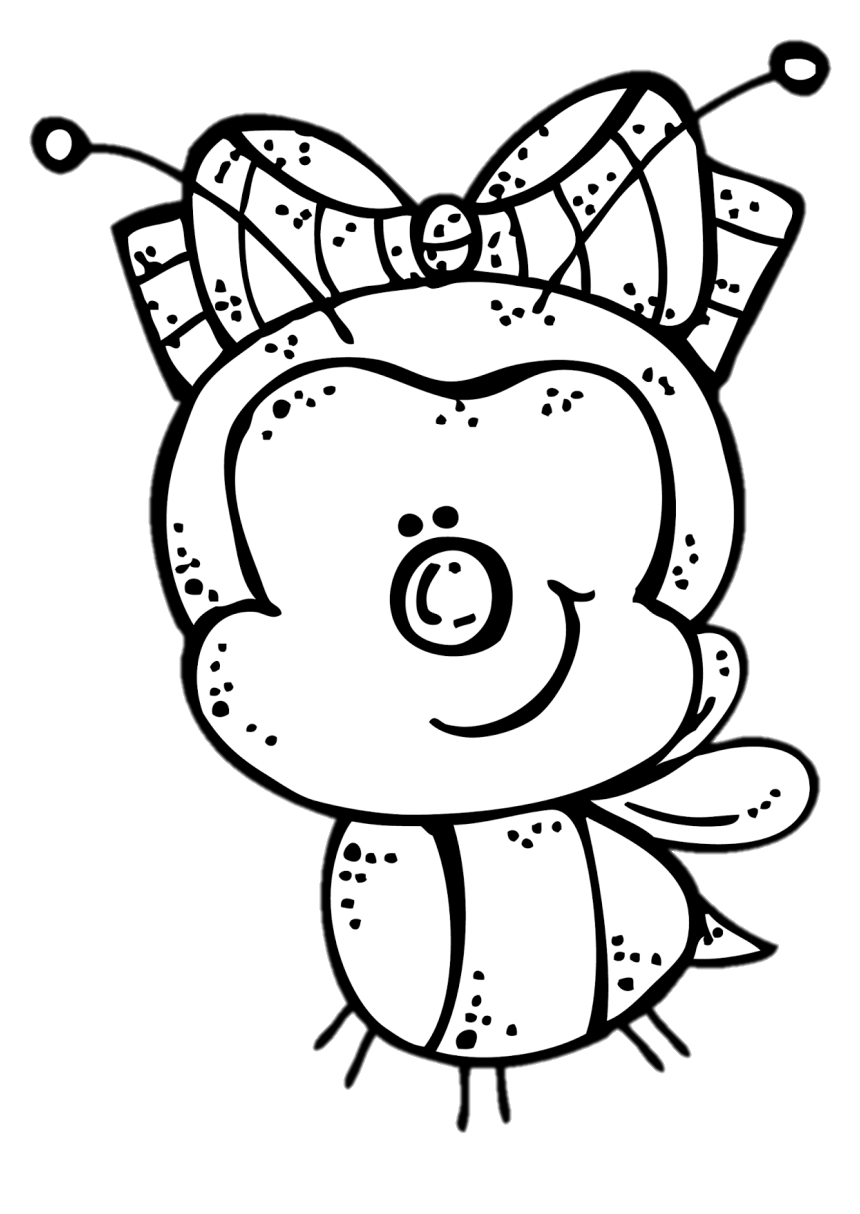 